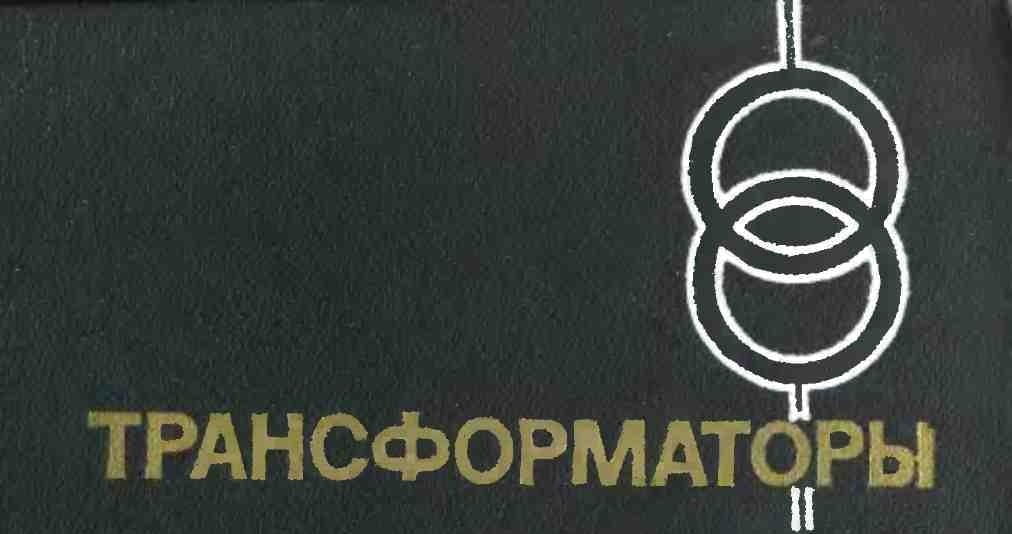 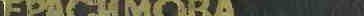 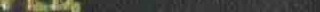 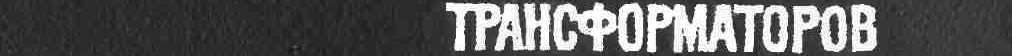 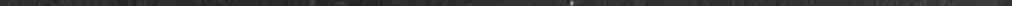 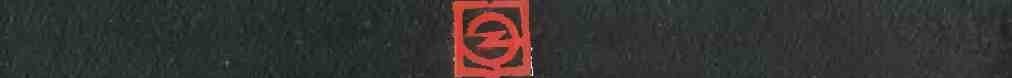 T P A H C & O P M A T O P bl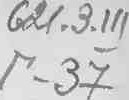 Bentley   19z. c. r E ACHMOBA » A. H. MAFIOPEIJ,OBMO’FKH	H H3ONH	HH CHJIOBbIX	MACNHHbIX TPAHC&OPMATOPOB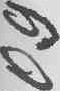 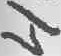 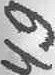 (TeX  onOPHu H opra	sauHsHJ3OH3BOacTBa)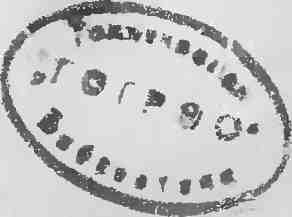 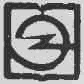 «3 H E P FH IJ»MOCf(BA  1969Thank	you	for	using	www.freepdfconvert.com	service!Only two pages are converted. Please Sign Up to convert all pages. https://www.freepdfconvert.com/membership